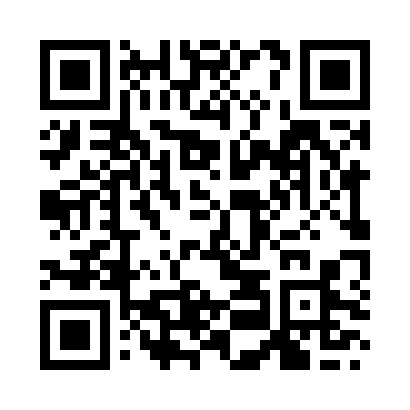 Ramadan times for Pune, Maharashtra, IndiaMon 11 Mar 2024 - Wed 10 Apr 2024High Latitude Method: One Seventh RulePrayer Calculation Method: University of Islamic SciencesAsar Calculation Method: HanafiPrayer times provided by https://www.salahtimes.comDateDayFajrSuhurSunriseDhuhrAsrIftarMaghribIsha11Mon5:335:336:4612:445:046:436:437:5612Tue5:335:336:4512:445:046:446:447:5613Wed5:325:326:4412:445:046:446:447:5614Thu5:315:316:4312:445:046:446:447:5715Fri5:305:306:4312:435:046:446:447:5716Sat5:295:296:4212:435:046:456:457:5717Sun5:295:296:4112:435:046:456:457:5718Mon5:285:286:4012:435:046:456:457:5819Tue5:275:276:3912:425:046:456:457:5820Wed5:265:266:3912:425:046:466:467:5821Thu5:255:256:3812:425:046:466:467:5822Fri5:245:246:3712:415:046:466:467:5923Sat5:235:236:3612:415:046:466:467:5924Sun5:235:236:3512:415:046:476:477:5925Mon5:225:226:3412:405:046:476:478:0026Tue5:215:216:3412:405:046:476:478:0027Wed5:205:206:3312:405:046:476:478:0028Thu5:195:196:3212:405:046:476:478:0029Fri5:185:186:3112:395:046:486:488:0130Sat5:175:176:3012:395:046:486:488:0131Sun5:165:166:2912:395:036:486:488:011Mon5:155:156:2912:385:036:486:488:022Tue5:155:156:2812:385:036:496:498:023Wed5:145:146:2712:385:036:496:498:024Thu5:135:136:2612:375:036:496:498:035Fri5:125:126:2512:375:036:496:498:036Sat5:115:116:2512:375:036:496:498:037Sun5:105:106:2412:375:036:506:508:048Mon5:095:096:2312:365:036:506:508:049Tue5:085:086:2212:365:036:506:508:0410Wed5:075:076:2112:365:036:506:508:05